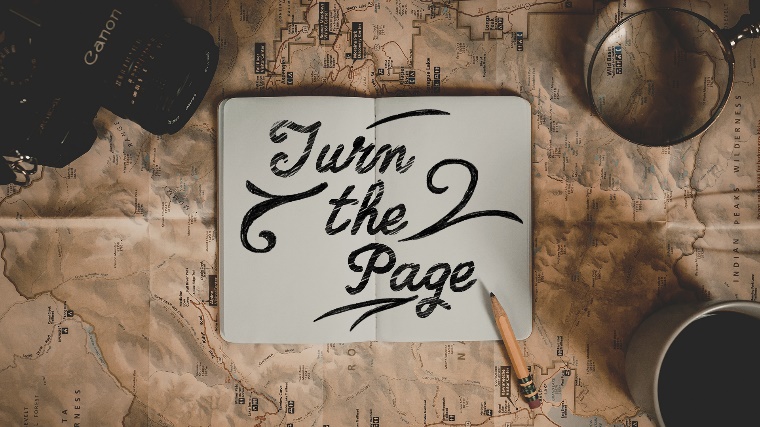 “Indivisible, Under God” Study GuideRead Acts 10:34-35. If Peter had been asked by Cornelius to explain what it means to “do what is right” what do you think he would have said? How would you explain it to someone who did not know or care about the Bible? Read Acts 10:36. In your experience, what does it mean to have peace with God?Holocaust survivor Viktor Frankl is quoted as saying: “There are two races of men in this world, but only these two—the “race” of the decent man and the “race” of the indecent man.”  How does this view relate to the idea of being “one people, under God, with dignity and salvation for all?”